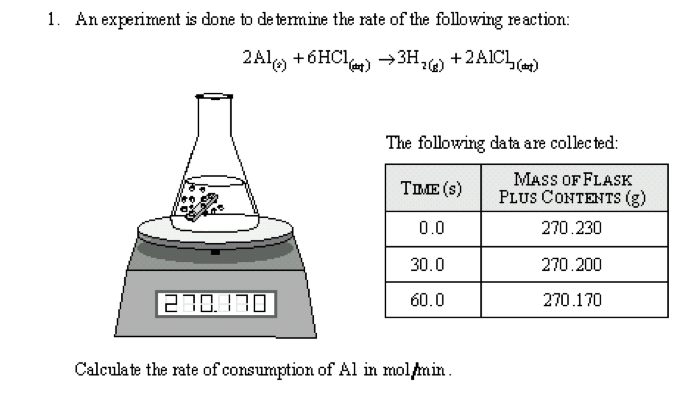 2. i) Write and balance an equation for the complete combustion for 1 mole of ethyne.  Hf ethyne = +227 kJ/molii) Determine the enthalpy (H) from standard heats of formation for the burning of 1 mole of ethyne.  Assume all other reactants and products are in gas form.3.  Using Hess’s Law calculate H for the reaction 4 NH3 (g) + 5 O2 (g) → 4 NO (g) + 6 H2O (g) given the equations below.N2 (g) + O2 (g) → 2 NO (g) 		H = -180.5 kJ N2 (g) + 3 H2 (g) → 2 NH3 (g) 	H = -91.8 kJ 2 H2 (g) + O2 (g) → 2 H2O (g) 	H = -483.6 kJ 4. The first antiseptic to be used in surgical operating rooms was phenol  C6H5OH, a weak acid and a potent bactericide.  A 0.550mol/L solution of phenol in was water was found to have a pH of 5.07.  Calculate the Ka.5. The experimental observations found below are obtained for the reaction: 2A + B + 2C  3X.Write a general rate law for the above reaction and solve the exponent values [3]Calculate the value for the rate constant ‘k’ with proper units [2]Calculate the rate of production of X when [A] = [B] = [C] = 0.4 mol/L [1]When the concentration of [A] is doubled what happens to the rate of production of X? [1][3]	6.  Write the structural formulas to represent the following compounds:		a) 3-amino-5-bromo-2,2-diethylheptane		b) 3-ethyl-2-methylhexanoic acid		c) 1-chloro-3-methyl-1,4-pentadiene [4]	7. Write the structural formula for the primary product formed in each of the following reactions. Don’t forget catalysts involved.{note: it is not necessary to write formulas for the reactants}propane and chlorine (assume reaction is with only one molecule of Cl2)addition of 1-propene using hydrogen chloridehydration of 1-penteneesterification of propanol and butanoic acid[2]	8.  Draw the Energy Level Diagram for Strontium, placing electrons in the proper orbital with the correct spin.[4]	9. 	i) Explain VSEPR theoryii) Draw the resonance structure for the formate ion CHO2 -1.iii) what is the shape around the central atom10. 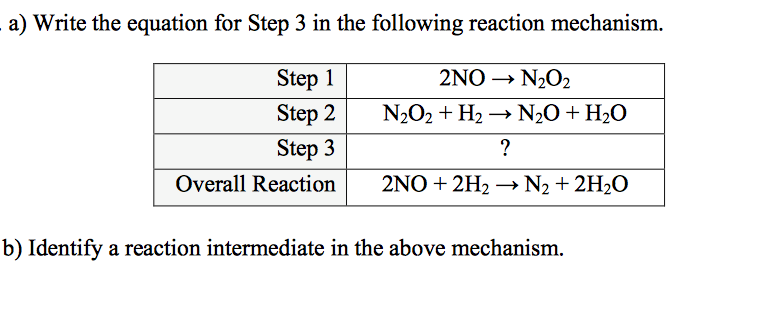 11. 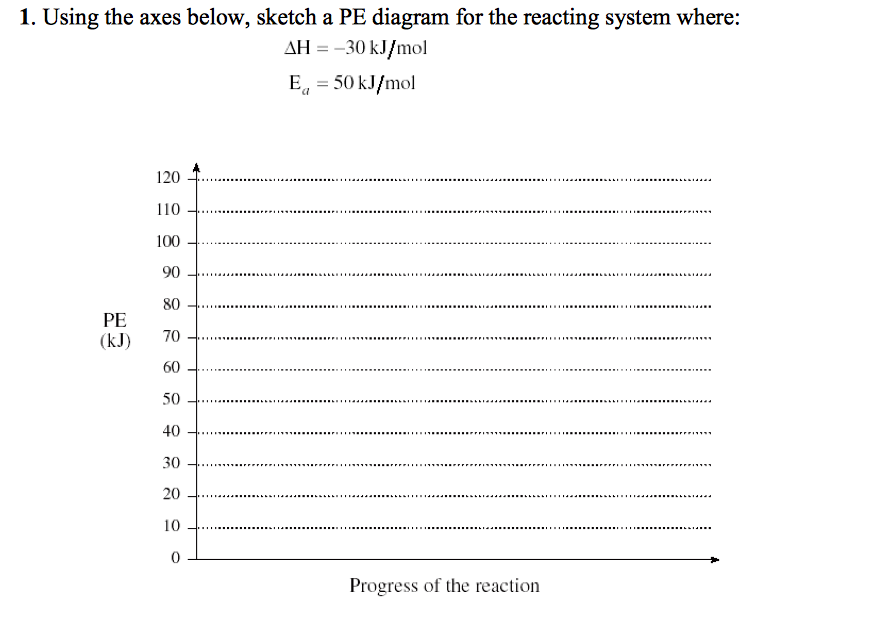 TrialInitial [A] (mol/L)Initial [B] (mol/L)Initial [C] (mol/L)Rate of production of X (mol/(L*s))10.10.10.13.0x10-420.20.10.11.2x10-330.10.30.13.0x10-440.20.10.22.4 x10-3